DZIEŃ ZIEMI22 kwietnia obchodziliśmy Dzień Ziemi. Nasze przdszkolaki wiedzą jak należy dbać o Ziemię. Dlatego też zachęcamy, aby dzieci pokazały nam w jaki sposób na dbają o ochronę środowiska, co mogą zrobić dla naszej planety. Zróbcie zdjęcie, wykonajcie rysunek bądź pracę plastyczną dowolną techniką i przyślijcie nam zdjęcie. Czekamy z niecierpliwością na Wasze pomysły 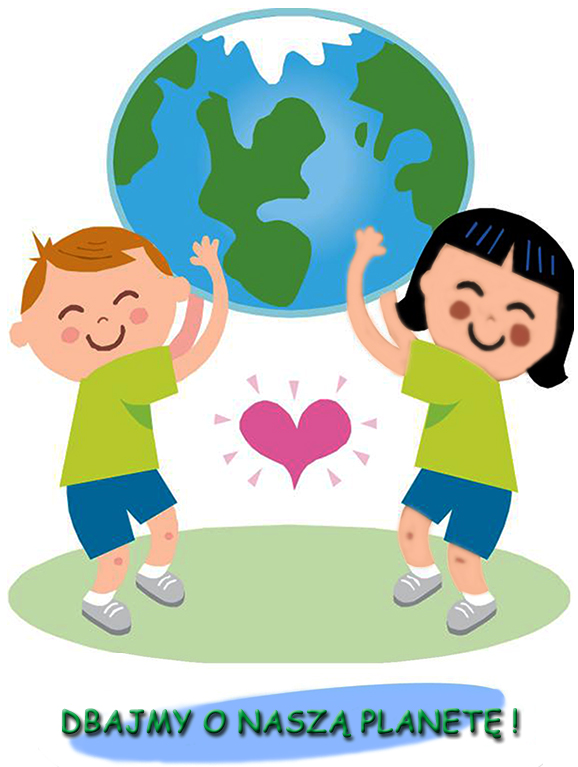 Zdjęcia prosimy wysyłać na naszego grupowego maila: ps6pszczolki@wp.plDZIEŃ KSIĄŻKI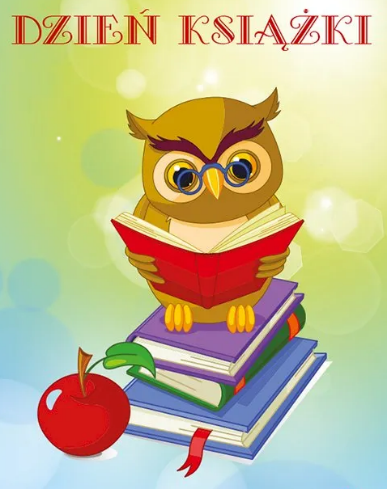 23 kwietnia obchodziliśmy Światowy Dzień Książki. W związku z tym na stronie naszego przedszkola znalazły się propozycje ciekawych opowiadań i zajęć dla dzieci. Zachęcamy do sprawdzenia pod adresem: https://ps6belchatow.wikom.pl/uploads/5df4040f7ef0b/newses/108/content//Bajki%20terapeutyczne.pdf 